проводимых в школе, при условии компенсации затрат связанных с публикацией со стороны работодателя.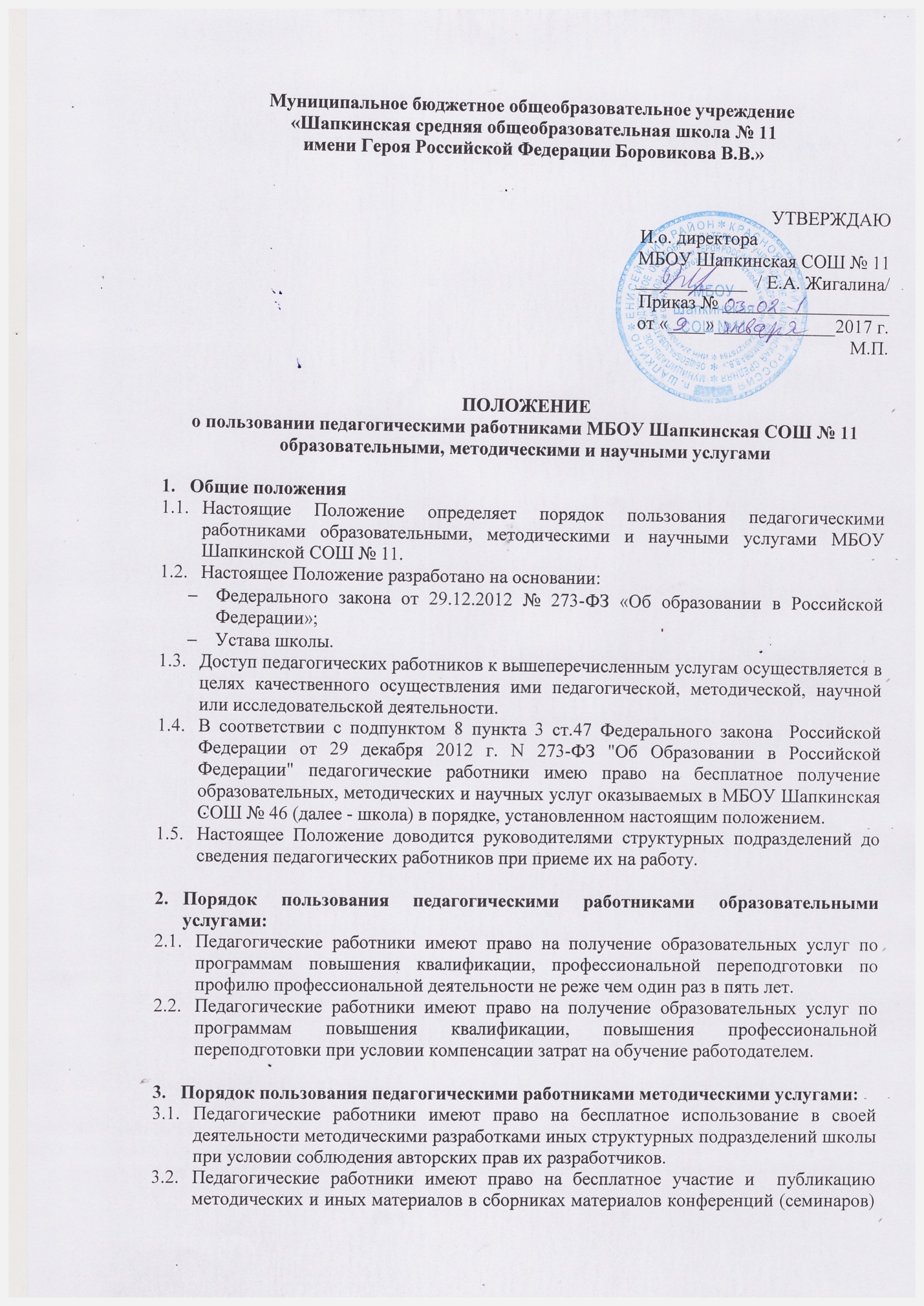 С целью получения данной услуги педагогический работник обращается с соответствующим мотивированным письменным обращением на имя своего руководителя.В течение месяца педагогический работник должен получить ответ на свой запрос о возможности получения им запрашиваемой услуги или мотивированный отказ.Порядок пользования педагогическими работниками научными услугами:Педагогические работники имеют право на получение бесплатных научных услуг и консультаций по вопросам:подготовки документов для участия в различных конкурсах, оформления грантов Российского фонда фундаментальных исследований (РФФИ), грантов Минобрнауки РФ и пр.выполнения хозяйственных договорных работ;выполнения научных исследований и разработок на современном научно-техническом уровне;материально-технического обеспечения научных исследований, рационального использования уникальных и дорогостоящих приборов, оборудования и средств вычислительной техники;проведения патентной проработки и научных исследований, внедрения результатов завершенных работ и оформления заявки на предполагаемые изобретения;оформления регистрационных информационных карт в Федеральном государственном научном учреждении «Центр информационных технологий и систем».Педагогические работники имеют право на бесплатную публикацию научных и иных материалов в сборниках материалов научных и иных конференций (семинаров) проводимых в школе, при условии компенсации затрат связанных с публикацией со стороны работодателя.Для получения данных услуг педагогический работник обращается с соответствующим мотивированным письменным обращением на имя своего руководителя.В течение месяца педагогический работник должен получить ответ на свой запрос о возможности получения им запрашиваемой услуги или мотивированный отказ.